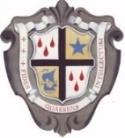 ST. ANSELM’S COLLEGE TrustHead of English (TLR 1a, £9,732)The CollegeSt. Anselm’s College is a Roman Catholic Grammar School Academy for boys in the Diocese of Shrewsbury.  The College was founded in 1933, by the Congregation of Christian Brothers, to provide Catholic Education for the boys in the area.  From 1944 to1975, it operated as a Direct Grant Grammar School.  When Direct Grant was phased out, the College became Independent and remained so until 1995, when the College became the first school in the country to opt back into the maintained sector as a Grant Maintained School.  From September 1999 the College was Voluntary Aided and became an Academy in June 2011.  It remains under the Trusteeship of the Christian Brothers.  The College is heavily oversubscribed with 5 Form entry, and 980 on roll, including 210 in the 6th Form.The College was inspected by Ofsted in July 2019 and judged to be “Good” in all areas. ‘Teaching is especially strong in English.’ St Anselm’s has been the top 6th Form in Wirral for progress from GCSE to A Level since 2017. We were the top maintained 6th Form in Merseyside in the 2020 DfE 16-19 Progress Tables.The College was also inspected by Shrewsbury Diocesan Inspectors in March 2019 and judged to be “a good Catholic Grammar School with outstanding features.”  The English Faculty runs 3 A Level courses in Language, Literature and Media Studies which contribute significantly to our 6th Form success. There is 1 class in each subject in both Years 12 and 13.In 2019 students achieved 50% A*-B, 92% A*-C (ALPs2) in A Level English Language and86% A*-B, 100% A*-C (ALPs1) in A Level English Literature, with 43% A*-B and 100% A*-C (ALPs4) in Media Studies.GCSE results in 2019 were 30% 7-9, 92% 4-9 in English Language and 33% 7-9, 92% 4-9 in English Literature.The Headmaster enjoys the support of a highly committed, hard-working, yet cheerful, staff.  Most colleagues put time in above and beyond any minimum requirement and the confines of their job descriptions.  This has the effect of creating a positive and rewarding environment in which to work.The PostThe post has become vacant as a result of the retirement of Mrs Murphy who has led the Faculty with distinction for the past 6 years, establishing English as and one of the consistently highest performing Faculties at A Level.Essential characteristics:to be a graduate in English or a related subject area;to have successfully completed a PGCE qualification and have evidence of good strong classroom teaching skills and the capacity to lead the practice of colleagues;to be able to teach the subject at all levels up to A level;to have evidence and experience of leadership responsibilities and/or initiatives and a proven track record of academic success at GCSE and A Level.to be hard working and committed to his/her own professional development (including the use of ICT);to be empathetic to the Catholic ethos of the College;to be prepared to take an active role in the wider life of the College, including the pastoral system and extra-curricular activities;to be willing to promote and develop boys’ interest in English and Drama and support their progress through the use of lunchtime and after-school clubs.The English Faculty:There are five other full-time members of the Faculty.  Curriculum:We follow the AQA specification at GCSE for English Language and English Literature, AQA ‘A’ specification at A Level for English Language and English Literature,  AQA specification for A Level Media Studies.Students are banded in Forms from Year 8 upwards, with RE.English Language and English Literature achieve impressive value added at A Level annually.All candidates must complete the CES application form.  Full Curriculum Vitae may also be included.  References will be taken up on all short-listed candidates.NB:	At St. Anselm’s College we are committed to the safeguarding and promotion of the welfare of all pupils in our College community.  All staff have a responsibility to ensure that our pupils feel cared for, valued, safe and respected.All staff have a duty to ensure that pupils are protected from harm and that they are given opportunities to have optimum life chances so that they enter adulthood successfully.Closing date for completed application Monday 19th April 2021.	Interviews to be held thereafter.March 2021